ЛИСЯНСЬКА СЕЛИЩНА РАДАР І Ш Е Н Н Я від 30.03.2021                                   смт Лисянка                                   № 8-7/VIIІПро затвердження та погодження  документацій із землеустрою та передача земельних ділянок у власність чи користуванняВідповідно до пункту 34 частини першої статті 26, статті 59 Закону України «Про місцеве самоврядування в Україні», керуючись статтями 12, 79-1,93, 118, 121, 125, 126, 186,186-1 «Земельного кодексу України», статтями 19, 25, 55,56,57 Закону України «Про землеустрій», статтею 16 Закону України «Про Державний земельний кадастр», розглянувши заяви громадян та організацій про затвердження землевпорядних документацій із землеустрою та додані до них матеріали, враховуючи висновок постійно діючої  комісії селищної ради з питань землекористування, природокористування, екології та надзвичайних ситуацій від 25.03.2021, селищна рада вирішила:1. Затвердити гр. Андрусяк Карині Віталіївні розроблений Маньківським ДП „Черкаський науково-дослідний та проектний інститут землеустрою”, проект землеустрою  щодо відведення земельної ділянки загальною площею 0,2400 га  (кадастровий номер 7122883000:01:001:0153)  01.03 – для ведення особистого селянського господарства, розташованої в межах  населеного пункту, вул. Миру, с. Дібрівка, Лисянської територіальної громади, Звенигородського району, Черкаської області.1.1.  Передати  у безоплатну приватну  власність гр. Андрусяк Карині Віталіївні земельну ділянку площею 0,2400 га  (кадастровий номер 7122883000:01:001:0153)  01.03 – для ведення особистого селянського господарства, розташованої в межах  населеного пункту, вул. Миру, с. Дібрівка, Лисянської територіальної громади, Звенигородського району, Черкаської області.1.2. Провести  на гр. Андрусяк Карину Віталіївну державну реєстрацію земельної ділянки площею 0,2400 га  (кадастровий номер 7122883000:01:001:0153)  01.03 – для ведення особистого селянського господарства, розташованої в межах  населеного пункту, вул. Миру, с. Дібрівка, Лисянської територіальної громади, Звенигородського району, Черкаської області.2. Затвердити гр. Володченко Петру Борисовичу  розроблений Лисянським ДП „Черкаський науково-дослідний та проектний інститут землеустрою”,  проект землеустрою  щодо відведення земельної ділянки загальною площею 0,1200 га  (кадастровий номер 7122880800:01:001:0096)  01.05 – для індивідуального садівництва, розташованої в межах  населеного пункту, вул. Шевченка, с. Боярка, Лисянської територіальної громади, Звенигородського району, Черкаської області.2.1.  Передати  у безоплатну приватну  власність гр. Володченко Петру Борисовичу земельну ділянку площею 0,1200 га  (кадастровий номер 7122880800:01:001:0096)  01.05 – для індивідуального садівництва, розташованої в межах  населеного пункту, вул. Шевченка, с. Боярка, Лисянської територіальної громади, Звенигородського району, Черкаської області.2.2.  Провести  на гр. Володченка Петра Борисовича державну реєстрацію земельної ділянки площею 0,1200 га  (кадастровий номер 7122880800:01:001:0096)  01.05 – для індивідуального садівництва, розташованої в межах  населеного пункту, вул. Шевченка, с. Боярка, Лисянської територіальної громади, Звенигородського району, Черкаської області.3. Затвердити гр. Дробахі Костянтину Івановичу розроблену ФОП Колесник Наталія Володимирівна, технічну документацію із землеустрою щодо встановлення(відновлення) меж земельної ділянки площею 0,2500  га  (кадастровий номер 7122881200:02:001:0004)  02.01 – для  будівництва  і  обслуговування   житлового будинку, господарських будівель і споруд  (присадибна ділянка) за  адресою: с. Орли, вул. Симоненка,5а.3.1.  Передати  у безоплатну приватну  власність гр. Дробахі Костянтині Івановичу земельну ділянку площею 0,2500  га  (кадастровий номер 7122881200:02:001:0004)  02.01 – для  будівництва  і  обслуговування   житлового будинку, господарських будівель і споруд  (присадибна ділянка) за  адресою: с. Орли, вул. Симоненка,5а.3.2. Провести  на Дробаху Костянтина Івановича державну реєстрацію земельної ділянки площею 0,2500  га  (кадастровий номер 7122881200:02:001:0004)  02.01 – для  будівництва  і  обслуговування   житлового будинку, господарських будівель і споруд  (присадибна ділянка) за  адресою: с. Орли, вул. Симоненка,5а.4.  Затвердити гр. Дробахі Костянтину Івановичу розроблений ФОП Колесник Наталія Володимирівна проект землеустрою  щодо відведення земельної ділянки загальною площею 0,7410 га  (кадастровий номер 7122881200:02:001:0006)  01.03 – для ведення особистого селянського господарства, розташованої в межах  населеного пункту,  с. Орли, Лисянської територіальної громади, Звенигородського району, Черкаської області.4.1. Передати  у безоплатну приватну  власність гр. Дробахі Костянтину Івановичу земельну ділянку площею 0,7410 га  (кадастровий номер 7122881200:02:001:0006)  01.03 – для ведення особистого селянського господарства, розташованої в межах  населеного пункту,  с. Орли, Лисянської територіальної громади, Звенигородського району, Черкаської області.4.2. Провести  на гр. Дробаху Костянтина Івановича державну реєстрацію земельної ділянки площею 0,7410 га  (кадастровий номер 7122881200:02:001:0006)  01.03 – для ведення особистого селянського господарства, розташованої в межах  населеного пункту,  с. Орли, Лисянської територіальної громади, Звенигородського району, Черкаської області.5. Затвердити гр. Дишлевій Лілії Іванівні розроблений Лисянським ДП „Черкаський науково-дослідний та проектний інститут землеустрою”,  проект землеустрою  щодо відведення земельної ділянки загальною площею 0,2200 га  (кадастровий номер 7122887600:02:001:0007)  01.03 – для ведення особистого селянського господарства, розташованої в межах  населеного пункту, вул. Тищика, с. Чеснівка, Лисянської територіальної громади, Звенигородського району, Черкаської області.5.1.  Передати  у безоплатну приватну  власність гр. Дишлевій Лілії Іванівні земельну ділянку площею 0,2200 га  (кадастровий номер 7122887600:02:001:0007)  01.03 – для ведення особистого селянського господарства, розташованої в межах  населеного пункту, вул. Тищика, с. Чеснівка, Лисянської територіальної громади, Звенигородського району, Черкаської області.5.2. Провести  на гр. Дишлевій Лілію Іванівну державну реєстрацію земельної ділянки площею 0,2200 га  (кадастровий номер 7122887600:02:001:0007)  01.03 – для ведення особистого селянського господарства, розташованої в межах  населеного пункту, вул. Тищика, с. Чеснівка, Лисянської територіальної громади, Звенигородського району, Черкаської області.6. Затвердити гр. Кавун Валентині Петрівні розроблений ФОП Колесник Наталія Володимирівна проект землеустрою  щодо відведення земельної ділянки загальною площею 0,4446 га  (кадастровий номер 7122886400:01:001:0243)  01.03 – для ведення особистого селянського господарства, розташованої в межах  населеного пункту,  с. Семенівка, Лисянської територіальної громади, Звенигородського району, Черкаської області.6.1.  Передати  у безоплатну приватну  власність гр. Кавун Валентині Петрівні земельну ділянку площею 0,4446 га  (кадастровий номер 7122886400:01:001:0243)  01.03 – для ведення особистого селянського господарства, розташованої в межах  населеного пункту,  с. Семенівка, Лисянської територіальної громади, Звенигородського району, Черкаської області.6.2. Провести  на гр. Кавун Валентину Петрівну державну реєстрацію земельної ділянки площею 0,4446 га  (кадастровий номер 7122886400:01:001:0243)  01.03 – для ведення особистого селянського господарства, розташованої в межах  населеного пункту,  с. Семенівка, Лисянської територіальної громади, Звенигородського району, Черкаської області.7. Затвердити гр. Коваленку Руслану Володимировичу розроблений Маньківським ДП „Черкаський науково-дослідний та проектний інститут землеустрою”, проект землеустрою  щодо відведення земельної ділянки загальною площею 0,2500  га  (кадастровий номер 7122883600:04:001:0954)  02.01 – для  будівництва  і  обслуговування   житлового будинку, господарських будівель і споруд  (присадибна ділянка) за  адресою: вул. Лісова,21, с. Петрівська Гута, Лисянської територіальної громади, Звенигородського району, Черкаської області.7.1.  Передати  у безоплатну приватну  власність гр. Коваленку Руслану Володимировичу земельну ділянку площею 0,2500  га  (кадастровий номер 7122883600:04:001:0954)  02.01 – для  будівництва  і  обслуговування   житлового будинку, господарських будівель і споруд  (присадибна ділянка) за  адресою: вул. Лісова,21, с. Петрівська Гута, Лисянської територіальної громади, Звенигородського району, Черкаської області.7.2. Провести  на Коваленка Руслана Володимировича державну реєстрацію земельної ділянки площею 0,2500  га  (кадастровий номер 7122883600:04:001:0954)  02.01 – для  будівництва  і  обслуговування   житлового будинку, господарських будівель і споруд  (присадибна ділянка) за  адресою: вул. Лісова,21, с. Петрівська Гута, Лисянської територіальної громади, Звенигородського району, Черкаської області.8. Затвердити гр. Копанчук Анатолію Анатолійовичу розроблену ФОП Колесник Наталія Володимирівна, технічну документацію із землеустрою щодо встановлення(відновлення) меж земельної ділянки площею 0,2500  га  (кадастровий номер 7122886400:01:001:0082)  02.01 – для  будівництва  і  обслуговування   житлового будинку, господарських будівель і споруд  (присадибна ділянка) за  адресою: с. Семенівка, вул. Слави,50.8.1.  Передати  у безоплатну приватну  власність гр. Копанчук Анатолію Анатолійовичу земельну ділянку площею 0,2500  га  (кадастровий номер 7122886400:01:001:0082)  02.01 – для  будівництва  і  обслуговування   житлового будинку, господарських будівель і споруд  (присадибна ділянка) за  адресою: с. Семенівка, вул. Слави,50.8.2. Провести  на Копанчук Анатолія Анатолійовича державну реєстрацію земельної ділянки площею 0,2500  га  (кадастровий номер 7122886400:01:001:0082)  02.01 – для  будівництва  і  обслуговування   житлового будинку, господарських будівель і споруд  (присадибна ділянка) за  адресою: с. Семенівка, вул. Слави,50.9. Затвердити гр. Копанчук Анатолію Анатолійовичу розроблений ФОП Колесник Наталія Володимирівна проект землеустрою  щодо відведення земельної ділянки загальною площею 0,4202 га  (кадастровий номер 7122886400:01:001:0083)  01.03 – для ведення особистого селянського господарства, розташованої в межах  населеного пункту,  с. Семенівка, Лисянської територіальної громади, Звенигородського району, Черкаської області.9.1.  Передати  у безоплатну приватну  власність гр. Копанчук Анатолію Анатолійовичу земельну ділянку площею 0,4202 га  (кадастровий номер 7122886400:01:001:0083)  01.03 – для ведення особистого селянського господарства, розташованої в межах  населеного пункту,  с. Семенівка, Лисянської територіальної громади, Звенигородського району, Черкаської області.9.2. Провести  на гр. Копанчук Анатоліюя Анатолійовича державну реєстрацію земельної ділянки площею 0,4202 га  (кадастровий номер 7122886400:01:001:0083)  01.03 – для ведення особистого селянського господарства, розташованої в межах  населеного пункту,  с. Семенівка, Лисянської територіальної громади, Звенигородського району, Черкаської області.10. Затвердити гр. Корецькій Наталії Вольфівні розроблену Маньківським ДП „Черкаський науково-дослідний та проектний інститут землеустрою”, технічну документацію із землеустрою щодо встановлення(відновлення) меж земельної ділянки площею 0,1214  га  (кадастровий номер 7122855100:01:002:0768)  02.01 – для  будівництва  і  обслуговування   житлового будинку, господарських будівель і споруд  (присадибна ділянка) за  адресою: смт Лисянка, вул. академіка Івана Слещинського,14.10.1.  Передати  у безоплатну приватну  власність гр. Корецькій Наталії Вольфівні земельну ділянку площею 0,1214  га  (кадастровий номер 7122855100:01:002:0768)  02.01 – для  будівництва  і  обслуговування   житлового будинку, господарських будівель і споруд  (присадибна ділянка) за  адресою: смт Лисянка, вул. академіка Івана Слещинського,14.10.2. Провести  на Корецьку Наталію Вольфівну державну реєстрацію земельної ділянки площею 0,1214  га  (кадастровий номер 7122855100:01:002:0768)  02.01 – для  будівництва  і  обслуговування   житлового будинку, господарських будівель і споруд  (присадибна ділянка) за  адресою: смт Лисянка, вул. академіка Івана Слещинського,14.11. Затвердити гр. Коряк Тетяні Сергіївні розроблений Лисянським ДП „Черкаський науково-дослідний та проектний інститут землеустрою”,  проект землеустрою  щодо відведення земельної ділянки загальною площею 0,3248 га  (кадастровий номер 7122883600:01:001:0066)  01.03 – для ведення особистого селянського господарства, розташованої в межах  населеного пункту,  с. Журжинці, Лисянської територіальної громади, Звенигородського району, Черкаської області.11.1.  Передати  у безоплатну приватну  власність гр. Коряк Тетяні Сергіївні земельну ділянку площею 0,3248 га  (кадастровий номер 7122883600:01:001:0066)  01.03 – для ведення особистого селянського господарства, розташованої в межах  населеного пункту,  с. Журжинці, Лисянської територіальної громади, Звенигородського району, Черкаської області.11.2. Провести  на гр. Коряк Тетяну Сергіївну державну реєстрацію земельної ділянки площею 0,3248 га  (кадастровий номер 7122883600:01:001:0066)  01.03 – для ведення особистого селянського господарства, розташованої в межах  населеного пункту,  с. Журжинці, Лисянської територіальної громади, Звенигородського району, Черкаської області.12. Затвердити гр. Лошицькому Віктору Івановичу розроблений ФОП Колесник Наталія Володимирівна проект землеустрою  щодо відведення земельної ділянки загальною площею 0,2500 га  (кадастровий номер 7122886400:01:001:0079)  02.01 – для  будівництва  і  обслуговування   житлового будинку, господарських будівель і споруд  (присадибна ділянка),  с. Семенівка, Лисянської територіальної громади, Звенигородського району, Черкаської області.12.1.  Передати  у безоплатну приватну  власність гр. Лошицькому Віктору Івановичу земельну ділянку площею 0,2500 га  (кадастровий номер 7122886400:01:001:0079)  02.01 – для  будівництва  і  обслуговування   житлового будинку, господарських будівель і споруд  (присадибна ділянка),  с. Семенівка, Лисянської територіальної громади, Звенигородського району, Черкаської області.12.1. Провести  на гр. Лошицькому Віктору Івановичу державну реєстрацію земельної ділянки площею 0,2500 га  (кадастровий номер 7122886400:01:001:0079)  02.01 – для  будівництва  і  обслуговування   житлового будинку, господарських будівель і споруд  (присадибна ділянка),  с. Семенівка, Лисянської територіальної громади, Звенигородського району, Черкаської області.13. Затвердити гр. Любонько Миколі Григоровичу розроблену ФОП Колесник Наталія Володимирівна, технічну документацію із землеустрою щодо встановлення(відновлення) меж земельної ділянки площею 0,2500  га  (кадастровий номер 7122885200:01:001:0011)  02.01 – для  будівництва  і  обслуговування   житлового будинку, господарських будівель і споруд  (присадибна ділянка) за  адресою: с. Почапинці, вул. Богдана Хмельницького,15, Лисянської територіальної громади, Звенигородського району, Черкаської області. 13.1.  Передати  у безоплатну приватну  власність гр. Любонько Миколі Григоровичу земельну ділянку 0,2500  га  (кадастровий номер 7122885200:01:001:0011)  02.01 – для  будівництва  і  обслуговування   житлового будинку, господарських будівель і споруд  (присадибна ділянка) за  адресою: с. Почапинці, вул. Богдана Хмельницького,15, Лисянської територіальної громади, Звенигородського району, Черкаської області. 13.2. Провести  на Любонька Миколу Григоровича державну реєстрацію земельної ділянки площею 0,2500  га  (кадастровий номер 7122885200:01:001:0011)  02.01 – для  будівництва  і  обслуговування   житлового будинку, господарських будівель і споруд  (присадибна ділянка) за  адресою: с. Почапинці, вул. Богдана Хмельницького,15, Лисянської територіальної громади, Звенигородського району, Черкаської області. 14. Затвердити гр. Манич Ларисі Михайлівні розроблений Маньківським ДП „Черкаський науково-дослідний та проектний інститут землеустрою”,  землеустрою  щодо відведення земельної ділянки загальною площею 0,2500 га  (кадастровий номер 7122885200:02:001:0019)  02.01 – для  будівництва  і  обслуговування   житлового будинку, господарських будівель і споруд  (присадибна ділянка), за адресою:  с. Почапинці, вул. Залізнична,3, Лисянської територіальної громади, Звенигородського району, Черкаської області.14.1.  Передати  у безоплатну приватну  власність гр. Манич Ларисі Михайлівні земельну ділянку площею 0,2500 га  (кадастровий номер 7122885200:02:001:0019)  02.01 – для  будівництва  і  обслуговування   житлового будинку, господарських будівель і споруд  (присадибна ділянка), за адресою:  с. Почапинці, вул. Залізнична,3, Лисянської територіальної громади, Звенигородського району, Черкаської області.14.2. Провести  на гр. Манич Ларисі Михайлівні державну реєстрацію земельної ділянки площею 0,2500 га  (кадастровий номер 7122885200:02:001:0019)  02.01 – для  будівництва  і  обслуговування   житлового будинку, господарських будівель і споруд  (присадибна ділянка), за адресою:  с. Почапинці, вул. Залізнична,3, Лисянської територіальної громади, Звенигородського району, Черкаської області.15. Затвердити гр. Обмоку Миколі Михайловичу розроблений Лисянським районним виробничим відділом, проект землеустрою  щодо відведення земельної ділянки загальною площею 0,0500 га  (кадастровий номер 7122855100:01:003:1193)  01.05 – для індивідуального садівництва, розташованої в межах  населеного пункту, вул. Тракторна, смт Лисянка, Лисянської територіальної громади, Звенигородського району, Черкаської області.15.1.  Передати  у безоплатну приватну  власність гр. Обмоку Миколі Михайловичу земельну ділянку площею 0,0500 га  (кадастровий номер 7122855100:01:003:1193)  01.05 – для індивідуального садівництва, розташованої в межах  населеного пункту, вул. Тракторна, смт Лисянка, Лисянської територіальної громади, Звенигородського району, Черкаської області.15.2. Провести  на гр. Обмока Миколу Михайловича державну реєстрацію земельної ділянки площею площею 0,0500 га  (кадастровий номер 7122855100:01:003:1193)  01.05 – для індивідуального садівництва, розташованої в межах  населеного пункту, вул. Тракторна, смт Лисянка, Лисянської територіальної громади, Звенигородського району, Черкаської області.16. Затвердити гр. Сліпченко Галині Миколаївні розроблену ФОП Колесник Наталія Володимирівна, технічну документацію із землеустрою щодо встановлення(відновлення) меж земельної ділянки площею 0,2500  га  (кадастровий номер 7122885200:03:001:0508)  02.01 – для  будівництва  і  обслуговування   житлового будинку, господарських будівель і споруд  (присадибна ділянка) за  адресою: с. Почапинці, вул. Визволення,14.16.1.  Передати  у безоплатну приватну  власність гр. Сліпченко Галині Миколаївні земельну ділянку площею 0,2500  га  (кадастровий номер 7122885200:03:001:0508)  02.01 – для  будівництва  і  обслуговування   житлового будинку, господарських будівель і споруд  (присадибна ділянка) за  адресою: с. Почапинці, вул. Визволення,14.16.2. Провести  на гр. Сліпченко Галину Миколаївну державну реєстрацію земельної ділянки площею 0,2500  га  (кадастровий номер 7122885200:03:001:0508)  02.01 – для  будівництва  і  обслуговування   житлового будинку, господарських будівель і споруд  (присадибна ділянка) за  адресою: с. Почапинці, вул. Визволення,14.17. Затвердити гр. Сліпченко Галині Миколаївні розроблений ФОП Колесник Наталія Володимирівна, землеустрою  щодо відведення земельної ділянки загальною площею 0,0983  га  (кадастровий номер 7122885200:03:001:0507)  01.03 – для  ведення особистого селянського господарства, за  адресою: с. Почапинці в межах населеного пункту.17.1.  Передати  у безоплатну приватну  власність гр. Сліпченко Галині Миколаївні земельну ділянку площею 0,0983  га  (кадастровий номер 7122885200:03:001:0507)  01.03 – для  ведення особистого селянського господарства, за  адресою: с. Почапинці в межах населеного пункту.17.2. Провести  на гр. Сліпченко Галині Миколаївні державну реєстрацію земельної ділянки площею ,0983  га  (кадастровий номер 7122885200:03:001:0507)  01.03 – для  ведення особистого селянського господарства, за  адресою: с. Почапинці в межах населеного пункту.18. Затвердити гр. Тимошенко Валентині Олексіївні розроблений ФОП Колесник Наталія Володимирівна проект землеустрою  щодо відведення земельної ділянки загальною площею 0,1354 га  (кадастровий номер 7122855100:01:001:0679)  01.03 – для ведення особистого селянського господарства, розташованої в межах  населеного пункту,  смт Лисянка, Лисянської територіальної громади, Звенигородського району, Черкаської області.18.1.  Передати  у безоплатну приватну  власність гр. Тимошенко Валентині Олексіївні земельну ділянку площею 0,1354 га  (кадастровий номер 7122855100:01:001:0679)  01.03 – для ведення особистого селянського господарства, розташованої в межах  населеного пункту,  смт Лисянка, Лисянської територіальної громади, Звенигородського району, Черкаської області.18.2. Провести  на гр.. Тимошенко Валентину Олексіївну державну реєстрацію земельної ділянки площею 0,1354 га  (кадастровий номер 7122855100:01:001:0679)  01.03 – для ведення особистого селянського господарства, розташованої в межах  населеного пункту,  смт Лисянка, Лисянської територіальної громади, Звенигородського району, Черкаської області.19. Затвердити гр. Терновій Алісі Василівні розроблений Лисянським ДП „Черкаський науково-дослідний та проектний інститут землеустрою”,  проект землеустрою  щодо відведення земельної ділянки загальною площею 0,1200 га  (кадастровий номер 7122855100:01:001:0224)  01.05 – для індивідуального садівництва, розташованої в межах  населеного пункту, вул. Тракторна, смт Лисянка, Лисянської територіальної громади, Звенигородського району, Черкаської області.19.1.  Передати  у безоплатну приватну  власність гр. Терновій Алісі Василівні земельну ділянку площею 0,1200 га  (кадастровий номер 7122855100:01:001:0224)  01.05 – для індивідуального садівництва, розташованої в межах  населеного пункту, вул. Тракторна, смт Лисянка, Лисянської територіальної громади, Звенигородського району, Черкаської області.19.2. Провести  на гр. Тернову Алісу Василівну державну реєстрацію земельної ділянки площею 0,1200 га  (кадастровий номер 7122855100:01:001:0224)  01.05 – для індивідуального садівництва, розташованої в межах  населеного пункту, вул. Тракторна, смт Лисянка, Лисянської територіальної громади, Звенигородського району, Черкаської області.20. Затвердити гр. Тертичній Тетяні Володимирівні розроблений ФОП Колесник Наталія Володимирівна проект землеустрою  щодо відведення земельної ділянки загальною площею 0,0181 га  (кадастровий номер 7122855100:01:002:0769)  01.05 – для індивідуального садівництва, розташованої в межах  населеного пункту,  пров. Набережний, смт Лисянка, Лисянської територіальної громади, Звенигородського району, Черкаської області.20.1.  Передати  у безоплатну приватну  власність гр. Тертичній Тетяні Володимирівні земельну ділянку площею 0,0181 га  (кадастровий номер 7122855100:01:002:0769)  01.05 – для індивідуального садівництва, розташованої в межах  населеного пункту,  пров. Набережний, смт Лисянка, Лисянської територіальної громади, Звенигородського району, Черкаської області.20.2. Провести  на гр. Тертичну Тетяну Володимирівну державну реєстрацію земельної ділянки площею 0,0181 га  (кадастровий номер 7122855100:01:002:0769)  01.05 – для індивідуального садівництва, розташованої в межах  населеного пункту,  пров. Набережний, смт Лисянка, Лисянської територіальної громади, Звенигородського району, Черкаської області.21. Затвердити гр.  Ткаченко Людмилі Василівні розроблену Маньківським ДП „Черкаський науково-дослідний та проектний інститут землеустрою”, технічну документацію із землеустрою щодо встановлення(відновлення) меж земельної ділянки площею 0,2500  га  (кадастровий номер 7122885200:01:001:0012) 02.01 – для  будівництва  і  обслуговування   житлового будинку, господарських будівель і споруд  (присадибна ділянка) за  адресою: с. Почапинці, вул. Шкільна,10 .21.1.  Передати  у безоплатну приватну  власність гр. Ткаченко Людмилі Василівні земельну ділянку площею  0,2500  га  (кадастровий номер 7122885200:01:001:0012) 02.01 – для  будівництва  і  обслуговування   житлового будинку, господарських будівель і споруд  (присадибна ділянка) за  адресою: с. Почапинці, вул. Шкільна,10 .21.2. Провести  на гр. Ткаченко Людмилу Василівну державну реєстрацію земельної ділянки площею 0,2500  га  (кадастровий номер 7122885200:01:001:0012) 02.01 – для  будівництва  і  обслуговування   житлового будинку, господарських будівель і споруд  (присадибна ділянка) за  адресою: с. Почапинці, вул. Шкільна,10 .22. Затвердити гр. Шалівському Сергію Петровичу розроблений Лисянським ДП „Черкаський науково-дослідний та проектний інститут землеустрою” проект землеустрою  щодо відведення земельної ділянки загальною площею 0,4000 га  (кадастровий номер 7122881200:02:001:0005)  01.03 – для ведення особистого селянського господарства, розташованої в межах  населеного пункту,  с. Орли, Лисянської територіальної громади, Звенигородського району, Черкаської області.22.1.  Передати  у безоплатну приватну  власність гр. Шалівському Сергію Петровичу земельну ділянку площею 0,4000 га  (кадастровий номер 7122881200:02:001:0005)  01.03 – для ведення особистого селянського господарства, розташованої в межах  населеного пункту,  с. Орли, Лисянської територіальної громади, Звенигородського району, Черкаської області.22.1. Провести  на гр. Шалівському Сергію Петровичу державну реєстрацію земельної ділянки площею 0,4000 га  (кадастровий номер 7122881200:02:001:0005)  01.03 – для ведення особистого селянського господарства, розташованої в межах  населеного пункту,  с. Орли, Лисянської територіальної громади, Звенигородського району, Черкаської області.23. Затвердити розроблену Лисянським ДП „Черкаський науково-дослідний та проектний інститут землеустрою”, технічну документацію із землеустрою щодо проведення інвентарізації земельної ділянки колективної власності площею 2,1270 для ведення товарного сільськогосподарського виробництва за рахунок земель сільськогосподарського призначення Семеніської сільської ради в адміністративних межах Семенівської сільської ради (за межами населеного пункту).23.1. Провести  на Лисянську селищну раду державну реєстрацію земельної ділянки площею 2,1270 (кадастровий номер 7122886400:02:001:0220)  для ведення товарного сільськогосподарського виробництва за рахунок земель сільськогосподарського призначення Семеніської сільської ради в адміністративних межах Семенівської сільської ради (за межами населеного пункту).34. Контроль за виконання  даного рішення покласти на постійно діючу  комісію селищної ради з питань землекористування, природокористування, екології та надзвичайних ситуацій.Селищний голова                                                                                                   А.П. Проценко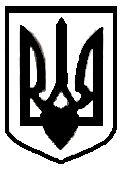 